Специальный союз по международной регистрации знаков
(Мадридский союз)АссамблеяСорок восьмая (28-я внеочередная) сессияЖенева, 22 – 30 сентября 2014 г.ПРОГРАММА МОДЕРНИЗАЦИИ ИНФОРМАЦИОННЫХ ТЕХНОЛОГИЙ (МАДРИДСКая МЕЖДУНАРОДНая СИСТЕМа РЕГИСТРАЦИИ): отчет О ХОДЕ ОСУЩЕСТВЛЕНИЯ ПРОГРАММЫподготовлен Международным бюроВВЕДЕНИЕ	Целью настоящего документа является обзор хода осуществления Программы модернизации информационных технологий (ИТ) (ниже именуемой «Программа») за период со времени проведения последней Ассамблеи Мадридского союза (ниже именуемой «Ассамблея») в октября 2013 г.  Этот документ призван также довести до членов Ассамблеи новейшую информацию о любых изменениях в общем подходе к процессу завершения Программы, а также уведомить их о каких-либо переменах в графике осуществления Программы.	В документе MM/A/46/1 содержится предыдущий отчет о ходе осуществления Программы. 	Следует напомнить, что Программа осуществляется в три этапа: этап I, этап II и этап III.  Этап I состоит из подпроектов, нацеленных на скорейшее получение позитивных результатов или на создание технической базы для осуществления этапа II.  На этапе II будет реализован полный технический переход от действующей унаследованной системы ИТ, поддерживающей как Мадридский, так и Гаагский процессы международной регистрации, к современной технологии, которая позволит всем участникам Мадридской и Гаагской систем пользоваться в предстоящие годы выгодами технической платформы, соответствующей современным отраслевым стандартам.  Этап III является факультативным и реализуется Международным бюро для обеспечения стабилизации новой системы с момента ее официального ввода в эксплуатацию. ЭТАП I – ХОД РЕАЛИЗАЦИИ	Этап I Программы был успешно завершен после благополучного запуска проекта интеграции международных процессов регистрации (IRPI) (лето 2013 г).  Таким образом, средства, оставшиеся по итогам работы на этапе I, будут использованы на этапе II, и в следующие документы Ассамблеи не будут включаться отчеты о ходе реализации этапа I Программы.ЭТАП II – СПРАВОЧНАЯ ИНФОРМАЦИЯ	Следует напомнить, что утвержденный подход к реализации этапа II Программы предусматривал осуществление полного технического перехода от унаследованной системы к современной сервисной архитектуре посредством отбора компетентного внешнего партнера в области информационных технологий (компания ELCA Informatique SA).	Цель технического перехода заключается в преобразовании унаследованного приложения, базы данных и внутренней специализированной системы организации рабочего процесса с языка программирования Natural и системы управления базой данных Adabas на язык программирования Java и систему управления базой данных Oracle, включая внедрение современного инструмента управления рабочими процессами (BPM).  Реализация такого перехода устранит риск старения нынешней унаследованной инфраструктуры.ЭТАП II – ДОСТИГНУТЫЕ РЕЗУЛЬТАТЫ	После успешного завершения стадий 1, 2 и 3 на этапе II (анализ, планирование и экспериментальное применение) отобранный внешний партнер в области ИТ в течение 2013 г. впервые произвел техническое преобразование унаследованного программного обеспечения (ПО) системы Мадридского соглашения и Протокола (MAPS).	После процедуры технического преобразования в Международном бюро была установлена первая главная версия Beta 1 новой фирменной программы «Мадридская информационная система международных реестров» (MIRIS); это произошло 17 января 2014 г.  Проектная группа незамедлительно начала системные испытания версии Beta 1 программы MIRIS для выявления на ранней стадии недостатков и проблем, связанных с функционированием ПО.  По итогам этой работы уже в первом и во втором кварталах того же года в Международном бюро были установлены версии, устраняющие несколько ошибок и улучшающие функциональные возможности программы.	Семнадцатого марта 2014 г. была проведена массовая презентация версии Beta 1 предварительной программы MIRIS для знакомства с ней сообщества конечных пользователей Мадридской системы.  Цель этого мероприятия состояла в том, чтобы довести до сведения общественности соответствующую информацию и убедить сообщество конечных пользователей в том, что будущая система MIRIS аналогична унаследованной системе MAPS в плане технических возможностей и взаимодействия конечного пользователя, что сокращает срок знакомства и освоения ПО конечными пользователями, не отражаясь на производительности труда.	С 13 января 2014 г. к работе был привлечен профессиональный специалист по тестированию программного обеспечения для (1) укрепления возможностей системы и проверочного потенциала пользователей, (2) рационализации и автоматизации процедуры тестирования и (3) внедрения рекомендованного пакета автоматизированных инструментов тестирования.  Масштабная серия испытаний программы MIRIS необходима и будет проведена с помощью автоматизированных инструментов тестирования, что обеспечит объективные данные о результатах тестирования и тестовом охвате системы MIRIS.  В настоящее время постоянно, в режиме 24 часа в сутки 7 дней в неделю, проводятся более 500 испытаний с помощью автоматических программных средств, которые моделируют взаимодействие конечного пользователя с новой системой MIRIS.  Этот пакет автоматических испытательных инструментов позволяет проводить регрессивное тестирование электронных программ без участия оператора, что, в свою очередь, устраняет любые сопутствующие финансовые расходы, и определяет на раннем этапе любые новые недостатки программы, отсутствовавшие в ранее утвержденных версиях ПО.  Поскольку действующие 500 тестовых сценариев составляют лишь около 40 процентов всех возможных, необходимо значительно увеличить число проверок, в частности за счет включения более сложных сценариев, до того как система MIRIS будет запущена в производство.  Не менее важно проследить за тем, как MIRIS будет реагировать на добавленные тестовые сценарии, прежде чем принимать окончательное решение о массовом производстве.  Ограниченность накопленного опыта у специалистов по экспертизе Мадридской системы, который бы позволил создать полноценный и исчерпывающий набор тестовых сценариев пользователей, еще больше усложняет поставленную задачу.ЭТАП II – ПЛАН ПРОЕКТА ВЫСОКОГО УРОВНЯ И ДАЛЬНЕЙШИЕ ДЕЙСТВИЯ ПО ВНЕДРЕНИЮ MIRIS:  УПРАВЛЕНИЕ, КОНТРОЛЬ ФАКТОРОВ РИСКА И ГАРАНТИЯ КАЧЕСТВА	Переход от собственного программного обеспечения 17-летней давности, включающего более шести тысяч программ и два миллиона наименований с кодом языка Natural, к новой сервисной архитектуре Oracle (SOA), использующей язык программирования Java, и современному инструменту управления рабочими процессами (BPM), бесспорно, является непростой задачей.  Именно поэтому для Международного бюро чрезвычайно важно, чтобы новая система MIRIS прошла полный цикл испытаний до этапа внедрения, поскольку это поможет избежать возможных помех в выполнении Международным бюро своей главной задачи, т.е. обслуживания пользователей и Договаривающихся сторон при регистрации и управлении международными товарными знаками.  По этой причине и согласно концепции поэтапного внедрения метода управления проектом PRINCE2 ожидается, что в процессе перехода от унаследованной системы будут постепенно внедряться и сменять друг друга следующие версии:  MIRIS версии Beta 2, MIRIS версии Candidate (RC), MIRIS версии Final и MIRIS версии 1.0.  Планируется, что версия Beta 2 MIRIS появится в конце июня 2014 г., и лишь с ее появлением можно будет начать полноценные испытания системы и пользовательские проверки; в дальнейшем по мере появления следующей версии будет проводиться оценка по тем же строгим критериям приемлемости. 	Задачи, стоявшие перед Мадридским реестром в 2008 г., когда была запущена Программа модернизации ИТ, принципиально отличаются от тех, которые стоят перед ним сегодня.  С учетом весьма динамичного и подвижного характера гаагских процедур международной регистрации чрезвычайно важно, чтобы система МIRIS была способна решать как первоначально поставленные, так и новые задачи.  Для снижения любых связанных с этим рисков в конце второго квартала 2014 г. был начат внешний обзор Программы модернизации ИТ; при этом было отмечено, что после внутреннего аудита процедур, связанных с получением прибыли, в секторе брендов и образцов рекомендуется провести оценку выполнения этапа II модернизации ИТ.  Мандат этого мероприятия включает оценку общего подхода, функциональных возможностей системы, испытательного процесса и стратегий ввода в эксплуатацию.  Такая оценка позволит Международному бюро более четко определить планируемую дату ввода в эксплуатацию системы МIRIS.	Необходимо отметить, что внешний партнер в области информационных технологий должен в течение 12 месяцев с момента принятия Международным бюро положительного решения о поставленном ему ПО MIRIS обеспечивать гарантийное обслуживание на безвозмездной для Международного бюро основе в случае обнаружения любой ошибки ПО в связи с техническим преобразованием унаследованной системы MAPS. 	Осуществление этапа II Программы началось в третьем квартале 2010 г.  Реализация задач 1–10 плана проекта высокого уровня, представленных на рисунке 1, ниже, уже завершена.  Задача 11 выполняется.  Программа осуществляется в соответствии со следующим графиком, который будет уточнен в ходе внешнего обзора Программы модернизации ИТ:Рисунок 1.  Этап II плана проекта высокого уровня	Как отмечалось в предыдущих отчетах о ходе осуществления Программы модернизации ИТ, Международное бюро предложит, но лишь в случае необходимости, начать реализацию этапа III Программы для стабилизации системы на этапе после ее ввода в эксплуатацию, в частности для устранения ошибок, улучшения функциональных возможностей, а также изменения интерфейса конечного пользователя и возможной реструктуризации процессов.  Поскольку необходимость этапа III можно будет оценить только после внедрения системы, подробные сведения о потенциальном этапе III будут изложены в следующем отчете.ИСПОЛНЕНИЕ БЮДЖЕТА 	Общий объем ресурсов, одобренный на реализацию проекта, составил 13 804 млн. шв. франков (10 804 млн. шв. франков одобрены Ассамблеей Мадридского союза и 3 млн. шв. франков — Ассамблеей Гаагского союза).  В настоящее время размер фактических расходов по проекту составляет 10 464 млн. шв. франков, т.е. 76% проектного бюджета.  Предполагается, что остающихся в наличии ресурсов достаточно для завершения этапа II Программы, но с тем пониманием, что завершение процедур внешнего обзора может потребовать дополнительных ресурсов для обеспечения надлежащего контроля факторов риска и гарантии качества.Таблица 1. Финансовая ситуация (тыс. шв. франков) по состоянию на конец марта 2014 г.	Ассамблее предлагается 
принять к сведению содержание отчета о ходе осуществления Программы модернизации информационных технологий (Мадридская международная система регистрации) (документ MM/A/48/1). [Конец документа]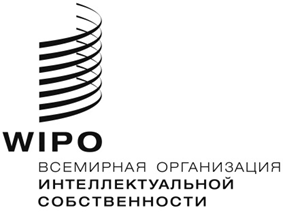 Rmm/a/48/1    mm/a/48/1    mm/a/48/1    оригинал:  английскийоригинал:  английскийоригинал:  английскийдата:  23 июня 2014 г.дата:  23 июня 2014 г.дата:  23 июня 2014 г.Средства резерваРасходыбез учета предварительных и утвержденных обязательствОстаток средств по состоянию на конец марта 2014 гЭтап I3 5693 277292Этап II10 2357 1873 048Итого13 80410 4643 340